          《在线课堂》学习单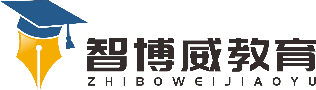 班级：                姓名：                 单元语文4年级下册第7单元课题习作《我的自画像》温故知新这篇习作属于(　　)的文章。A．写景         B．写人	C．记事自主攀登可以从（    ）等方面介绍自己。A．外貌       B性格       C.爱好和特长2．写外貌时，要抓住外貌中有（     ）的地方写。3.写好人物外貌要注意：（1）（2）请你向你身边的人介绍你和父母一起的读2篇范文，并与他们交流，说说自己的想法。稳中有升誊写、修改习作的注意事项：说句心里话